糸魚川世界ジオパーク フォトブック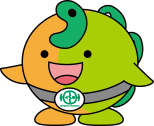 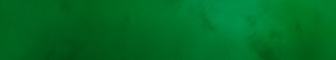 Itoigawa Global Geopark Photobook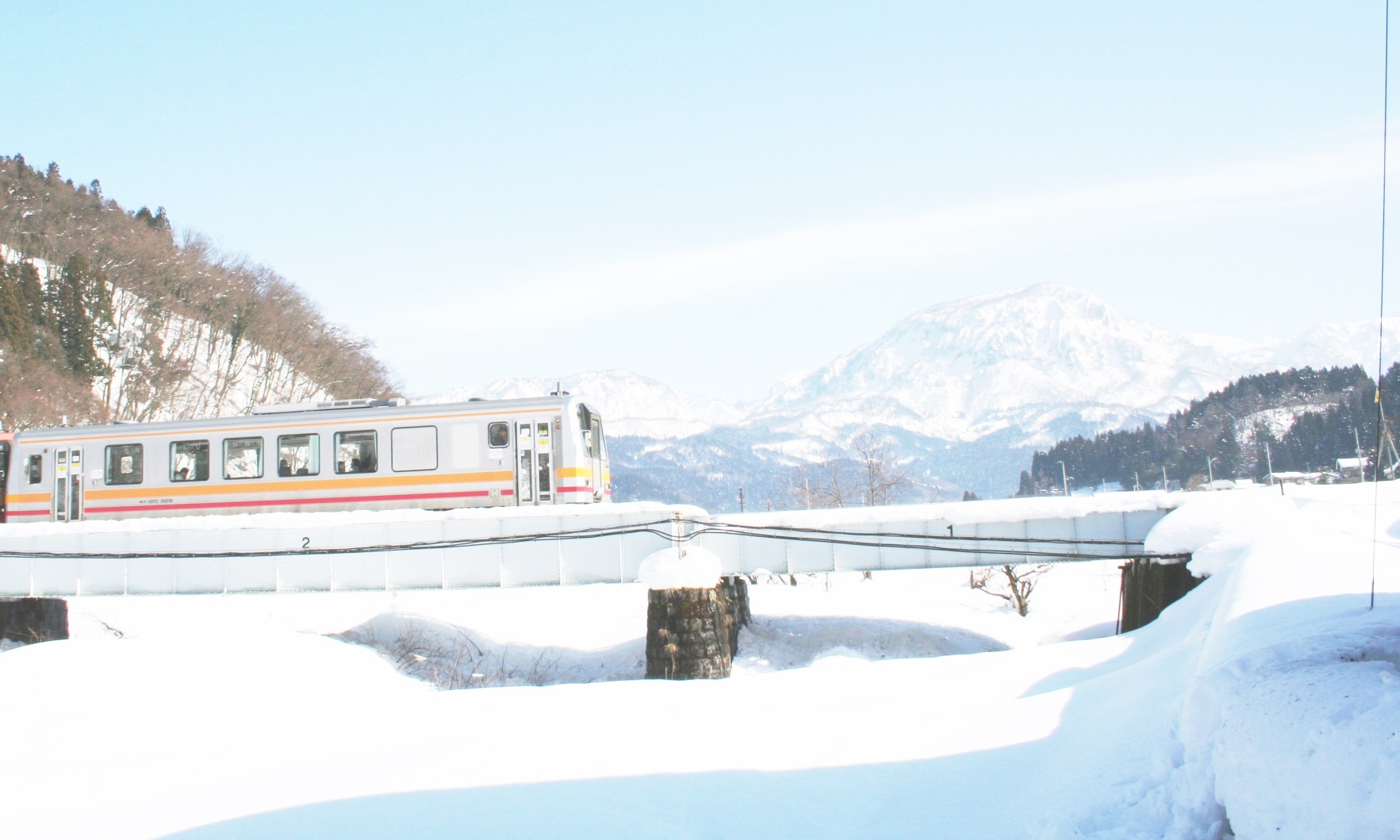 2015（H27）/7　Version 1ジオまる（）ジオサイト　～ジオパークの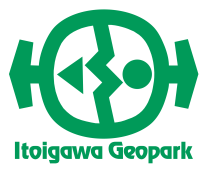 Himekawa Gorge (Oito Line) Geosite　～Ride the Geopark Railroad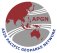 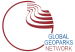 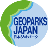 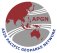 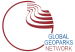 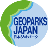 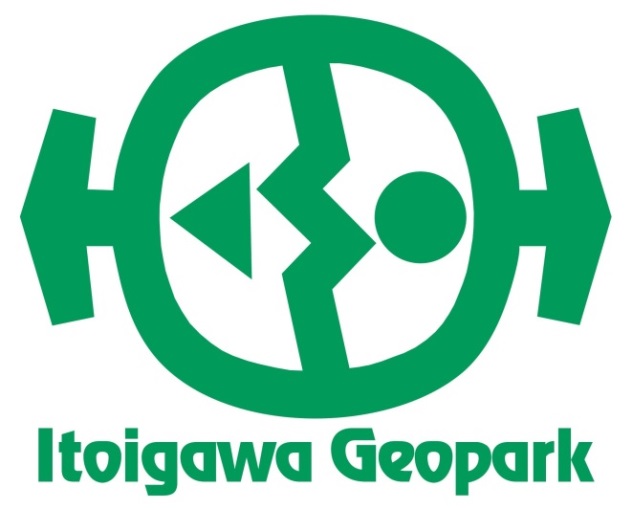 糸魚川と長野県松本市を結ぶＪＲ。日本を東西に分ける「糸魚川－静岡構造線」に沿うように走り、からは北アルプスの山々や清らかな姫川などが織りなす四季折々の美しい景色を楽しむことができます。鉄道ファン必見のジオサイトです。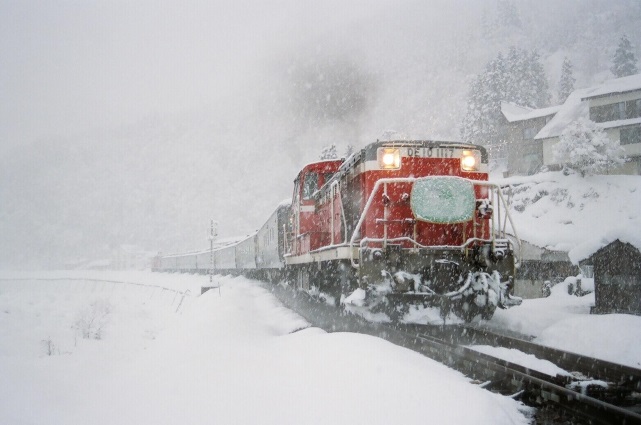 　The JR Oito Line connects Itoigawa with Matsumoto City in Nagano Prefecture. It roughly follows the Itoigawa-Shizuoka Tectonic Line and offers fantastic views in all four seasons of the Northern Alps and the Himekawa River. This geosite is a must-see for train enthusiasts and nature enthusiasts alike.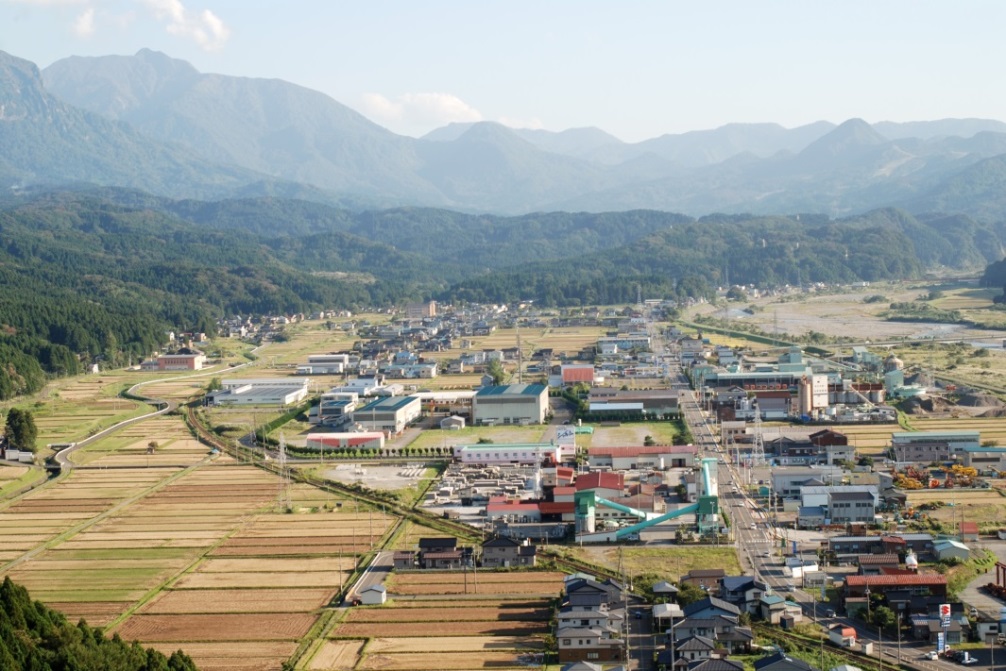 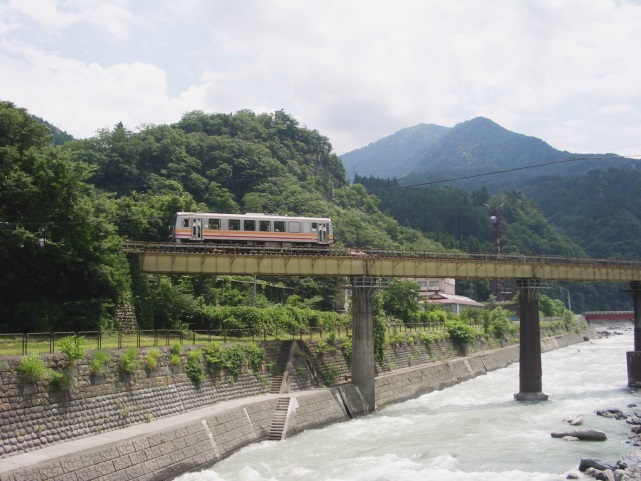 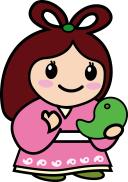 